.Intro: 24 counts (10 seconds), start on vocals.S1: Step L, Point R, Hold, Back R, L Rock RecoverS2: Back L, R Rock Recover, Behind Side CrossS3: Step L, Drag R, 1/4 R, Full TurnS4: Step L, Point R, Hold, 1/4 R, L Rock RecoverS5: Cross Twinkle, Cross Side BehindRestart here on wall 5, but include the 1/4 L as the first step.S6: 1/4 L, Pivot 1/2, Full Turn RS7: Walk L, R with DragsS8: L Rock 1/2 Turn, Pivot 1/2 StepRestart: Wall 5 – Dance up to count 30, start the dance again by stepping 1/4 L to face 9 o’clock.Past Friends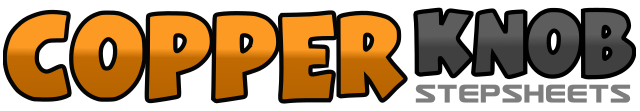 .......Count:48Wall:4Level:Intermediate.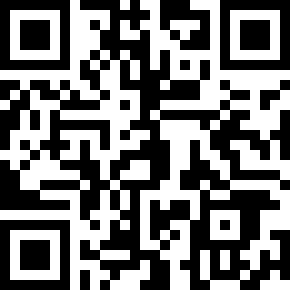 Choreographer:Ryan King (UK) - September 2017Ryan King (UK) - September 2017Ryan King (UK) - September 2017Ryan King (UK) - September 2017Ryan King (UK) - September 2017.Music:The People You Knew - Jamie FloydThe People You Knew - Jamie FloydThe People You Knew - Jamie FloydThe People You Knew - Jamie FloydThe People You Knew - Jamie Floyd........1 2 3Step forward L, point R to R side, hold.4 5 6Step back R, rock out L, recover onto R.1 2 3Step back L, rock out R, recover4 5 6Step R behind L, step L to L side, step R over L.1 2 3Step L to L side, drag R to L for 2 counts.4 5 6Step 1/4 R, turn 1/2 R stepping back on L turn 1/2 R forward on R (3 o’clock).1 2 3Step forward L, point R to R side, hold.4 5 6Turn 1/4 R stepping back R, rock L to L side recover onto R. (6 o’clock)1 2 3Cross L over R, rock R to R side, recover L.4 5 6Cross R over L, step L to L side, step R behind L.1 2 3Turn 1/4 L stepping on L, step forward R, pivot 1/2 L putting weight onto L.4 5 6Step forward R, turn 1/2 R stepping back on L turn 1/2 R forward on R. (9 o’clock)1 2 3Step forward L, drag R to L for 2 counts.4 5 6Step forward R, drag L to R for 2 counts.1 2 3Rock forward on L, recover onto R, turn 1/2 L stepping forward on L. (3 o’clock)4 5 6Step forward R, turn 1/2 L stepping onto L, step forward R. (9 o’clock)